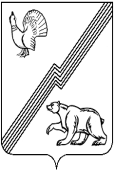 ДЕПАРТАМЕНТ ФИНАНСОВ АДМИНИСТРАЦИИ ГОРОДА ЮГОРСКА  Ханты-Мансийского автономного округа – Югры  ПРИКАЗ  от  19 февраля 2016 года                                                                     № 8пО внесении изменений в приказ заместителя главы администрации города – директора  департамента финансов от 09.06.2015 № 21п     В соответствии с постановлением администрации города Югорска от 15.12.2015 № 3612 «О порядке формирования муниципального задания на оказание  муниципальных услуг (выполнение работ) в отношении муниципальных учреждений города Югорска и финансового обеспечения выполнения муниципального задания»:Внести в приказ заместителя главы администрации города-директора департаментафинансов  от 09.06.2015 № 21п «О мониторинге качества финансового менеджмента, осуществляемого  главными администраторами средств бюджета города Югорска» следующие изменения:  В приложении 1 к Порядку проведения мониторинга  качества финансовогоменеджмента, осуществляемого  главными администраторами средств бюджета города Югорска: Подпункт 3 пункта 1.3 исключить.Пункт 1.18, подпункт 4 пункта 1.20 исключить.   Приложение  2 к Порядку проведения мониторинга качества финансового менеджмента,осуществляемого главными  администраторами средств бюджета города Югорска изложить в новой редакции (приложение).Настоящий приказ вступает в силу после его подписания  и применяется при проведениимониторинга качества финансового менеджмента по итогам  за 2015 год, за исключением  подпункта 1.1.1 пункта 1.1 приказа, применяемого  при проведении  мониторинга качества финансового менеджмента  по итогам  начиная с 2016 года. Контроль за выполнением приказа оставляю за собой.Заместитель главы администрации города-директор департамента финансов                                              Л.И. Горшкова                                                                    Приложение к приказу заместителя главы администрации города-директора департамента финансов от 19.02.2016 №8п«Приложение 2к Порядку проведения мониторингакачества финансового менеджмента,осуществляемого главнымиадминистраторами средств бюджета города ЮгорскаПеречень
исходных данных для проведения оценки качества финансового 
менеджмента, осуществляемого ГАБС
Дата заполнения ГАБС "___"_________________ 20___г.___________________________________________________________(наименование главного администратора бюджетных средств)Руководитель ГАБС ___________________________________ И.О.ФамилияИсполнитель в ГАБС ___________________________________И.О. Фамилия, контактный телефонПриложение к таблице:1. Правовые акты ГАБС, регулирующие внутренние бюджетные процедуры, в том числе:                                                                               1) подготовку бюджетных проектировок на очередной финансовый год и плановый период;                                                                                                                                      2) распределение бюджетных ассигнований между подведомственными муниципальными учреждениями с учетом достижения непосредственных результатов в отчетном периоде;                                                                                                         3) определение нормативных затрат на оказание муниципальными учреждениями муниципальных услуг  и нормативных затрат на содержание имущества (предоставляется при проведении мониторинга качества финансового менеджмента   за  2015 год);                                         4) составление, утверждение и ведение бюджетных смет;                           5) составление и  утверждение планов финансово-хозяйственной деятельности;                                                                          6) план мероприятий по повышению эффективности расходования бюджетных средств.2. Правовые акты ГРБС об утверждении значения нормативных затрат.3. Информация ГРБС о результатах контроля за выполнением муниципальных заданий (информация в электронном виде или прямая ссылка на адрес в сети «Интернет»).4. Информация ГРБС об изучении мнения населения о качестве оказания муниципальных услуг (выполнения работ) (информация в электронном виде или прямая ссылка на адрес в сети «Интернет»).5. Правовой акт ГРБС, устанавливающий порядок проведения мониторинга качества финансового менеджмента, осуществляемого подведомственными ГРБС муниципальными учреждениями. 6. Результаты мониторинга качества финансового менеджмента, осуществляемого подведомственными ГРБС муниципальными учреждениями, проводимого ГРБС в отчетном году.».Наименование показателяКод показателяНаименование исходных данныхЕдиницы измеренияИсточник информацииЗначение исходных данных123456Доля расходов ГРБС на оказание муниципальных услуг (выполнение работ) физическим и юридическим лицам, оказываемых в соответствии с муниципальными заданиямиР1.14Сумма бюджетных ассигнований на оказание муниципальных услуг (выполнение работ) физическим и юридическим лицам, оказываемых в соответствии с муниципальными заданиями Тыс. руб.Отчеты ГРБС о выполнении муниципальных заданий. Муниципальные задания муниципальных учреждений на оказание муниципальных услуг (выполнение работ)Обеспечение открытости информации о ГРБС в отчетном годуР1.20Наличие на официальном сайте администрации города Югорска в сети Интернет по состоянию на дату предоставления данных для мониторинга:Информация, размещенная на официальном сайте администрации города Югорска в сети Интернет(прямая ссылка на адрес в сети «Интернет»)Обеспечение открытости информации о ГРБС в отчетном годуР1.201) актуальных редакций муниципальных программ города Югорска, ответственным исполнителем которых является ГРБС;Информация, размещенная на официальном сайте администрации города Югорска в сети Интернет(прямая ссылка на адрес в сети «Интернет»)Обеспечение открытости информации о ГРБС в отчетном годуР1.202) отчетов о ходе реализации муниципальных программ города Югорска, ответственным исполнителем которых является ГРБС;Информация, размещенная на официальном сайте администрации города Югорска в сети Интернет(прямая ссылка на адрес в сети «Интернет»)Обеспечение открытости информации о ГРБС в отчетном годуР1.203) отчетов о деятельности ГРБС за отчетный год;Информация, размещенная на официальном сайте администрации города Югорска в сети Интернет(прямая ссылка на адрес в сети «Интернет»)Обеспечение открытости информации о ГРБС в отчетном годуР1.204) результатов контроля за выполнением муниципальных заданий на предоставление муниципальных услуг юридическим и физическим лицам;Информация, размещенная на официальном сайте администрации города Югорска в сети Интернет(прямая ссылка на адрес в сети «Интернет»)Обеспечение открытости информации о ГРБС в отчетном годуР1.205) результатов изучения мнения населения о качестве оказания муниципальных услуг (выполнения работ);Информация, размещенная на официальном сайте администрации города Югорска в сети Интернет(прямая ссылка на адрес в сети «Интернет»)Обеспечение открытости информации о ГРБС в отчетном годуР1.206) результатов мониторинга выполнения подведомственными ГРБС муниципальными учреждениями муниципальных заданий на оказание муниципальных услуг (выполнение работ)Информация, размещенная на официальном сайте администрации города Югорска в сети Интернет(прямая ссылка на адрес в сети «Интернет»)Удельный вес муниципальных учреждений, выполнивших и перевыполнивших муниципальное задание, в общем количестве муниципальных учреждений, которым доведены муниципальные заданияР2.9Количество муниципальных учреждений, выполнивших и перевыполнивших муниципальное задание в отчетном финансовом году Ед.Отчеты ГРБС о выполнении муниципальных заданий на оказание муниципальных услуг (выполнение работ) подведомственными муниципальными учреждениямиУдельный вес муниципальных учреждений, выполнивших и перевыполнивших муниципальное задание, в общем количестве муниципальных учреждений, которым доведены муниципальные заданияР2.9Общее количество муниципальных учреждений, которым доведены муниципальные задания в отчетном финансовом годуЕд.Отчеты ГРБС о выполнении муниципальных заданий на оказание муниципальных услуг (выполнение работ) подведомственными муниципальными учреждениямиУдельный вес муниципальных услуг (работ), получивших по результатам оценки эффективности и результативности выполнения муниципального задания интерпретацию итоговой оценки "Муниципальное задание перевыполнено", "Муниципальное задание выполнено в полном объеме", в общем количестве муниципальных услуг (работ), оказываемых (выполняемых) подведомственными муниципальными бюджетными и автономными учреждениямиР2.10Количество муниципальных услуг (работ), получивших по результатам оценки эффективности и результативности выполнения муниципального задания интерпретацию итоговой оценки "Муниципальное задание перевыполнено", "Муниципальное задание выполнено в полном объеме" Ед.Отчеты ГРБС о выполнении муниципальных заданий на оказание муниципальных услуг (выполнение работ) подведомственными муниципальными учреждениямиУдельный вес муниципальных услуг (работ), получивших по результатам оценки эффективности и результативности выполнения муниципального задания интерпретацию итоговой оценки "Муниципальное задание перевыполнено", "Муниципальное задание выполнено в полном объеме", в общем количестве муниципальных услуг (работ), оказываемых (выполняемых) подведомственными муниципальными бюджетными и автономными учреждениямиР2.10Общее количество муниципальных услуг (работ), оказываемых (выполняемых) подведомственными муниципальными бюджетными и автономными учреждениями в отчетном финансовом годуЕд.Отчеты ГРБС о выполнении муниципальных заданий на оказание муниципальных услуг (выполнение работ) подведомственными муниципальными учреждениямиДинамика объема доходов муниципальных бюджетных и автономных учреждений, подведомственных ГРБС, от оказания платных услугР2.13Объем доходов муниципальных бюджетных и автономных учреждений, подведомственных ГРБС, от оказания платных услуг за отчетный год Тыс. руб.Отчетные данные ГРБСДинамика объема доходов муниципальных бюджетных и автономных учреждений, подведомственных ГРБС, от оказания платных услугР2.13Объем доходов муниципальных бюджетных и автономных учреждений, подведомственных ГРБС, от оказания платных услуг за год, предшествующий отчетномуТыс. руб.Отчетные данные ГРБС